АДМИНИСТРАЦИЯ МУНИЦИПАЛЬНОГО ОБРАЗОВАНИЯ
«ТИИНСКОЕ СЕЛЬСКОЕ ПОСЕЛЕНИЕ» МЕЛЕКЕССКОГО РАЙОНА  УЛЬЯНОВСКОЙ ОБЛАСТИП О С Т А Н О В Л Е Н И Е26.10.2023  г.                                                                                               № 48с. ТиинскОб утверждении Порядка проведения антикоррупционнойэкспертизы муниципальных нормативных правовых актов и проектов муниципальных нормативных правовых актов администрации муниципального образования «Тиинское сельское поселение» Мелекесского района Ульяновской областиВ соответствии с Федеральными законами от 25.12.2008 № 273-ФЗ «О противодействии коррупции», от 17.07.2009 № 172-ФЗ
«Об антикоррупционной экспертизе нормативных правовых актов и проектов нормативных правовых актов», постановлением Правительства Российской Федерации от 26.02.2010 № 96 «Об антикоррупционной экспертизе нормативных правовых актов и проектов нормативных правовых актов», в целях создания механизма по противодействию коррупции, совершенствования правового регулирования, защиты прав и законных интересов граждан, п о с т а н о в л я е т:1. Утвердить Порядок проведения антикоррупционной экспертизы муниципальных нормативных правовых актов и проектов муниципальных нормативных правовых актов администрации муниципального образования «Тиинское сельское поселение» Мелекесского района Ульяновской области согласно приложению к настоящему постановлению.2. Настоящее постановление вступает в силу на следующий день после дня его официального обнародования.3. Контроль исполнения настоящего постановления оставляю за собой.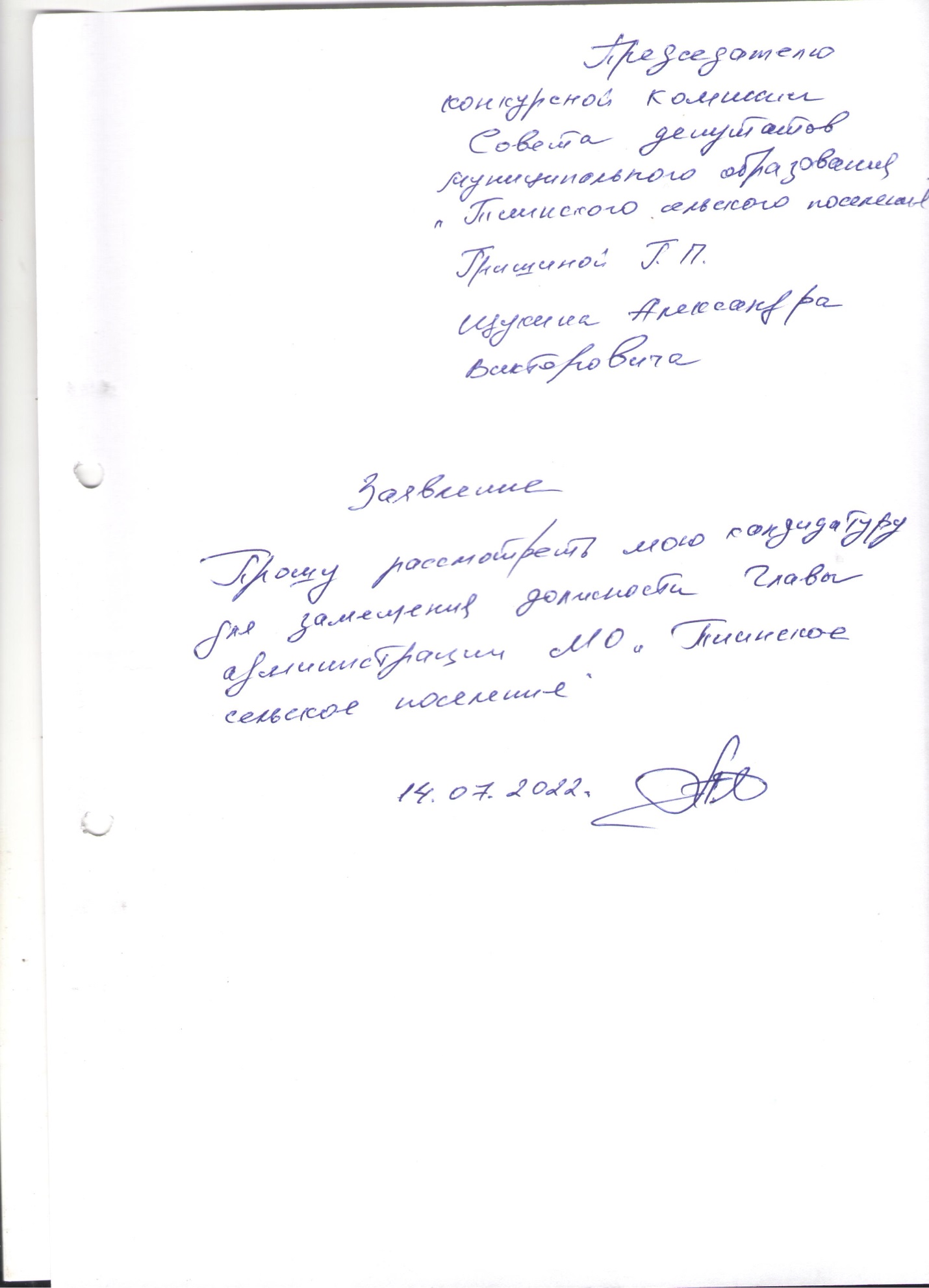 Глава администрации  муниципального образования«Тиинское сельское поселение»	                       А.В. ЩукинПриложение к постановлению администрации  муниципального образования «Тиинское сельское поселение» Мелекесского районаУльяновской области от 26.10.2023 г. № 48Порядок проведения антикоррупционной экспертизы муниципальных нормативных правовых актов и проектов муниципальных нормативных правовых актов администрации муниципального образования «Тиинское сельское поселение» Мелекесского района Ульяновской области Раздел I. Общие положения1. Настоящим Порядком проведения антикоррупционной экспертизы муниципальных нормативных правовых актов и проектов муниципальных нормативных правовых актов, принимаемых администрацией  муниципального образования «Тиинское сельское поселение» Мелекесского района Ульяновской области (далее - Порядок), устанавливается процедура проведения антикоррупционной экспертизы муниципальных нормативных правовых актов и проектов муниципальных нормативных правовых актов  администрации муниципального образования «Тиинское сельское поселение» Мелекесского района Ульяновской области (далее - антикоррупционная экспертиза).2. Целью антикоррупционной экспертизы является выявление в муниципальных нормативных правовых актах и проектах муниципальных нормативных правовых актах правовых норм, которые создают предпосылки и (или) повышают вероятность совершения коррупционных действий.3. Задачами антикоррупционной экспертизы являются выявление и описание коррупциогенных факторов в муниципальных нормативных правовых актах и проектах муниципальных нормативных правовых актов, в том числе внесение предложений и рекомендаций, направленных на устранение или ограничение действия таких факторов.Раздел II. Виды антикоррупционной экспертизы1. К видам антикоррупционной экспертизы относятся:1) антикоррупционная экспертиза, осуществляемая при проведении правовой экспертизы проектов муниципальных нормативных правовых актов;2) антикоррупционная экспертиза действующих муниципальных нормативных правовых актов;3) независимая антикоррупционная экспертиза.2. В соответствии с настоящим Порядком юрисконсульт  администрации муниципального образования «Тиинское сельское поселение» Мелекесского района Ульяновской области проводит антикоррупционную экспертизу, предусмотренную подпунктами 1), 2) пункта 1 настоящего раздела.Раздел III. Процедура проведения антикоррупционной экспертизы муниципальных нормативных правовых актов, проектов муниципальных нормативных правовых актов1. Антикоррупционная экспертиза проектов муниципальных нормативных правовых актов проводится одновременно с проведением их правовой экспертизы.2. Антикоррупционная экспертиза действующих муниципальных нормативных правовых актов проводится:при мониторинге их применения;при проведении правовой экспертизы.3. При проведении антикоррупционной экспертизы проводится анализ на наличие в муниципальных нормативных правовых актах и их проектах положений, содержащих коррупциогенные факторы, в соответствии с методикой проведения антикоррупционной экспертизы нормативных правовых актов и проектов нормативных правовых актов, утвержденной постановлением Правительства Российской Федерации от 26 февраля 2010 года № 96 «Об антикоррупционной экспертизе нормативных правовых актов и проектов нормативных правовых актов».4. Срок проведения антикоррупционной экспертизы муниципальных нормативных правовых актов, проектов муниципальных нормативных правовых актов составляет три рабочих дня.5. Результаты антикоррупционной экспертизы отражаются в заключении.Заключение по результатам проведения антикоррупционной экспертизы подписывается юрисконсультом администрации муниципального образования «Тиинское сельское поселение» Мелекесского района Ульяновской области.6. В заключении по результатам проведения антикоррупционной экспертизы должны быть указаны выявленные в муниципальном нормативном правовом акте, проекте муниципального нормативного правового акта коррупциогенные факторы и предложены способы их устранения.7. Заключение по результатам проведения антикоррупционной экспертизы носит рекомендательный характер и подлежит обязательному рассмотрению Главой администрации  муниципального образования «Тиинское сельское поселение» Мелекесского района Ульяновской области.8. Проекты муниципальных нормативных правовых актов, содержащие коррупциогенные факторы, подлежат доработке. Раздел IV. Независимая антикоррупционная экспертиза1. Институты гражданского общества и граждане могут в порядке, предусмотренном нормативными правовыми актами Российской Федерации, за счет собственных средств проводить независимую антикоррупционную экспертизу.2. Не допускается проведение независимой антикоррупционной экспертизы нормативных правовых актов (проектов нормативных правовых актов):1) гражданами, имеющими неснятую или непогашенную судимость;2) гражданами, сведения о применении к которым взыскания в виде увольнения (освобождения от должности) в связи с утратой доверия за совершение коррупционного правонарушения включены в реестр лиц, уволенных в связи с утратой доверия;3) гражданами, осуществляющими деятельность в органах и организациях, указанных в пункте 3 части 1 статьи 3 Федерального закона от 17.07.2009 № 172-ФЗ «Об антикоррупционной экспертизе нормативных правовых актов и проектов нормативных правовых актов»;4) международными и иностранными организациями;5) иностранными агентами.2. Для проведения независимой антикоррупционной экспертизы - разработчик проекта муниципального нормативного правового акта в течение рабочего дня, соответствующего дню направления указанного проекта для проведения антикоррупционной экспертизы, обеспечивает размещение его на официальном сайте администрации муниципального образования «Мелекесский район» Ульяновской области в информационно-телекоммуникационной сети  Интернет.Срок нахождения проекта нормативного правового акта на официальном сайте для проведения независимой антикоррупционной экспертизы проектов нормативных правовых актов составляет 15 (пятнадцать) дней с даты его размещения.3. Результаты независимой антикоррупционной экспертизы отражаются в заключении.4. В заключении по результатам независимой антикоррупционной экспертизы должны быть указаны выявленные в нормативном правовом акте (проекте нормативного правового акта) коррупциогенные факторы и предложены способы их устранения.5. Заключение по результатам независимой антикоррупционной экспертизы носит рекомендательный характер и подлежит обязательному рассмотрению  тридцатидневный срок со дня его получения.По результатам рассмотрения гражданину или организации, проводившим независимую экспертизу, направляется мотивированный ответ, за исключением случаев, когда в заключении отсутствует предложение о способе устранения выявленных коррупциогенных факторов.ПОЯСНИТЕЛЬНАЯ ЗАПИСКА к проекту постановления администрации муниципального образования «Тиинское сельское поселение» Мелекесского района Ульяновской области  «Об утверждении Порядка проведения антикоррупционнойэкспертизы муниципальных нормативных правовых актов и проектов муниципальных нормативных правовых актов администрации муниципального образования «Тиинское сельское поселение» Мелекесского района Ульяновской области» Проект  постановления администрации  муниципального образования «Тиинское сельское поселение» Мелекесского района Ульяновской области  «Об утверждении Порядка проведения антикоррупционной экспертизы муниципальных нормативных правовых актов и проектов муниципальных нормативных правовых актов администрации муниципального образования «Тиинское сельское поселение» Мелекесского района Ульяновской области»  подготовлен в целях приведения в соответствие с Федеральным законом от 17.07.2009 № 172-ФЗ «Об антикоррупционной экспертизе нормативных правовых актов и проектов нормативных правовых актов» и поступившим представлением прокурора Мелекесского района от  29.09.2023 года № 86-01-2023/Прдп463-23-20730015 «Об устранении нарушений  законодательства». Предлагается изложить в новой редакции Порядок проведения антикоррупционной экспертизы муниципальных нормативных правовых актов и проектов муниципальных нормативных правовых актов администрации  муниципального образования «Тиинское сельское поселение» Мелекесского района Ульяновской области». В целях приведения в соответствие с нормами федерального законодательства и устранения вышеуказанных замечаний, разделом 4 проекта предусмотрен порядок проведения независимой антикоррупционной экспертизы, а также требования к лицам, проводящим такой вид антикоррупционной экспертизы.В связи с тем, что разработчиком проекта муниципального нормативного правового акта является юрисконсульт администрации МО «Тиинское сельское поселение» Мелекесского района Ульяновской области антикоррупционная экспертиза данного проекта не проводилась. Финансовых затрат из бюджета МО «Тиинское сельское поселение Мелекесского района, связанных с принятием данного муниципального нормативного правового акта не предполагается.Глава администрации муниципального образования«Тиинское сельское поселение»	                 А.В.Щукин